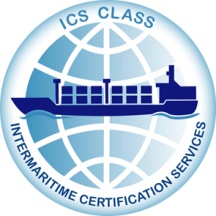 Intermaritime Certification Services (ICS)Maritime Labour Convention (MLC, 2006)Shipboard Inspection Report for MLC, 2006 Certification	(1) Delete as appropiateAuthorization No.:Name of ship:Name of ship:Name of ship:Name of ship:IMO number:     IMO number:     IMO number:     IMO number:     IMO number:     IMO number:     IMO number:     IMO number:     IMO number:     IMO number:     IMO number:     IMO number:     IMO number:     IMO number:     IMO number:     IMO number:     IMO number:     Name of shipowner:Name of shipowner:Name of shipowner:Name of shipowner:Distinctive number or letters:     Distinctive number or letters:     Distinctive number or letters:     Distinctive number or letters:     Distinctive number or letters:     Distinctive number or letters:     Distinctive number or letters:     Distinctive number or letters:     Distinctive number or letters:     Distinctive number or letters:     Distinctive number or letters:     Distinctive number or letters:     Distinctive number or letters:     Distinctive number or letters:     Port of registry:     Port of registry:     Port of registry:     Port of registry:     Port of registry:     Port of registry:     Port of registry:     Port of registry:     Port of registry:     Port of registry:     Port of registry:     Port of registry:     Port of registry:     Port of registry:     Port of registry:     Port of registry:     Port of registry:     Port of registry:     Port of registry:     Port of registry:     Port of registry:     Type of ship:      Type of ship:      Type of ship:      Type of ship:      Type of ship:      Type of ship:      Type of ship:      Type of ship:      Type of ship:      Type of ship:      Type of ship:      Gross tonnage:     Gross tonnage:     Gross tonnage:     Gross tonnage:     Gross tonnage:     Date:Date:Date:Type of ship:      Type of ship:      Type of ship:      Type of ship:      Type of ship:      Type of ship:      Type of ship:      Type of ship:      Type of ship:      Type of ship:      Type of ship:      Gross tonnage:     Gross tonnage:     Gross tonnage:     Gross tonnage:     Gross tonnage:     Date:Date:Date:(Day, Month, Year)(Day, Month, Year)(Day, Month, Year)(Day, Month, Year)(Day, Month, Year)(Day, Month, Year)(Day, Month, Year)(Day, Month, Year)(Day, Month, Year)(Day, Month, Year)(Day, Month, Year)(Day, Month, Year)(Day, Month, Year)(Day, Month, Year)(Day, Month, Year)(Day, Month, Year)Type of InspectionType of InspectionType of InspectionType of InspectionType of InspectionType of InspectionType of InspectionType of InspectionType of InspectionType of InspectionType of InspectionType of InspectionType of InspectionType of InspectionType of InspectionType of InspectionType of InspectionType of InspectionType of InspectionType of InspectionType of InspectionType of InspectionType of InspectionType of InspectionType of InspectionType of InspectionType of InspectionType of InspectionType of InspectionType of InspectionType of InspectionType of InspectionType of InspectionType of InspectionType of InspectionVoluntary InspectionVoluntary InspectionVoluntary InspectionVoluntary InspectionVoluntary InspectionVoluntary InspectionInterim InspectionInterim InspectionInterim InspectionInterim InspectionInterim InspectionInterim InspectionInterim InspectionInitial InspectionInitial InspectionInitial InspectionInitial InspectionInitial InspectionInitial InspectionInitial InspectionInitial InspectionInitial InspectionVoluntary InspectionVoluntary InspectionVoluntary InspectionVoluntary InspectionVoluntary InspectionVoluntary InspectionInterim InspectionInterim InspectionInterim InspectionInterim InspectionInterim InspectionInterim InspectionInterim InspectionInitial InspectionInitial InspectionInitial InspectionInitial InspectionInitial InspectionInitial InspectionInitial InspectionInitial InspectionInitial InspectionVoluntary InspectionVoluntary InspectionVoluntary InspectionVoluntary InspectionVoluntary InspectionVoluntary InspectionInterim InspectionInterim InspectionInterim InspectionInterim InspectionInterim InspectionInterim InspectionInterim InspectionInitial InspectionInitial InspectionInitial InspectionInitial InspectionInitial InspectionInitial InspectionInitial InspectionInitial InspectionInitial InspectionRenewal InspectionRenewal InspectionRenewal InspectionRenewal InspectionRenewal InspectionRenewal InspectionIntermediate  InspectionIntermediate  InspectionIntermediate  InspectionIntermediate  InspectionIntermediate  InspectionIntermediate  InspectionIntermediate  InspectionAdditional InspectionAdditional InspectionAdditional InspectionAdditional InspectionAdditional InspectionAdditional InspectionAdditional InspectionAdditional InspectionAdditional InspectionRenewal InspectionRenewal InspectionRenewal InspectionRenewal InspectionRenewal InspectionRenewal InspectionIntermediate  InspectionIntermediate  InspectionIntermediate  InspectionIntermediate  InspectionIntermediate  InspectionIntermediate  InspectionIntermediate  InspectionAdditional InspectionAdditional InspectionAdditional InspectionAdditional InspectionAdditional InspectionAdditional InspectionAdditional InspectionAdditional InspectionAdditional InspectionRenewal InspectionRenewal InspectionRenewal InspectionRenewal InspectionRenewal InspectionRenewal InspectionIntermediate  InspectionIntermediate  InspectionIntermediate  InspectionIntermediate  InspectionIntermediate  InspectionIntermediate  InspectionIntermediate  InspectionAdditional InspectionAdditional InspectionAdditional InspectionAdditional InspectionAdditional InspectionAdditional InspectionAdditional InspectionAdditional InspectionAdditional InspectionNumber of non-conformitiesNumber of non-conformitiesNumber of non-conformitiesNumber of major non-conformitiesNumber of major non-conformitiesNumber of major non-conformitiesNumber of major non-conformitiesNumber of major non-conformitiesNumber of major non-conformitiesNumber of major non-conformitiesNumber of major non-conformitiesNumber of major non-conformitiesNumber of minor non-conformitiesNumber of minor non-conformitiesNumber of minor non-conformitiesNumber of minor non-conformitiesNumber of minor non-conformitiesNumber of minor non-conformitiesNumber of minor non-conformitiesNumber of minor non-conformitiesNumber of minor non-conformitiesNumber of minor non-conformitiesNumber of minor non-conformitiesNumber of minor non-conformitiesDeficienciesObservationsObservationsObservationsObservationsObservationsObservationsNumber of non-conformities, deficiencies or observations on which Additional Inspection is necessaryNumber of non-conformities, deficiencies or observations on which Additional Inspection is necessaryNumber of non-conformities, deficiencies or observations on which Additional Inspection is necessaryNumber of non-conformities, deficiencies or observations on which Additional Inspection is necessaryNumber of non-conformities, deficiencies or observations on which Additional Inspection is necessaryNumber of non-conformities, deficiencies or observations on which Additional Inspection is necessaryNumber of non-conformities, deficiencies or observations on which Additional Inspection is necessaryNumber of non-conformities, deficiencies or observations on which Additional Inspection is necessaryNumber of non-conformities, deficiencies or observations on which Additional Inspection is necessaryNumber of non-conformities, deficiencies or observations on which Additional Inspection is necessaryNumber of non-conformities, deficiencies or observations on which Additional Inspection is necessaryNumber of non-conformities, deficiencies or observations on which Additional Inspection is necessaryNumber of non-conformities, deficiencies or observations on which Additional Inspection is necessaryNumber of non-conformities, deficiencies or observations on which Additional Inspection is necessaryNumber of non-conformities, deficiencies or observations on which Additional Inspection is necessaryNumber of non-conformities, deficiencies or observations on which Additional Inspection is necessaryNumber of non-conformities, deficiencies or observations on which Additional Inspection is necessaryNumber of non-conformities, deficiencies or observations on which Additional Inspection is necessaryInspection Report is delivered to:Inspection Report is delivered to:Inspection Report is delivered to:Inspection Report is delivered to:Inspection Report is delivered to:ShipShipShipICS           Head OfficeICS           Head OfficeFlag State AdministrationFlag State AdministrationFlag State AdministrationFlag State AdministrationFlag State AdministrationPort State  ControlPort State  ControlPort State  ControlPort State  ControlInspection Report is delivered to:Inspection Report is delivered to:Inspection Report is delivered to:Inspection Report is delivered to:Inspection Report is delivered to:ShipShipShipICS           Head OfficeICS           Head OfficeFlag State AdministrationFlag State AdministrationFlag State AdministrationFlag State AdministrationFlag State AdministrationPort State  ControlPort State  ControlPort State  ControlPort State  ControlInspection Report is delivered to:Inspection Report is delivered to:Inspection Report is delivered to:Inspection Report is delivered to:Inspection Report is delivered to:ShipShipShipICS           Head OfficeICS           Head OfficeFlag State AdministrationFlag State AdministrationFlag State AdministrationFlag State AdministrationFlag State AdministrationPort State  ControlPort State  ControlPort State  ControlPort State  ControlRecommendationsRecommendationsRecommendationsRecommendationsRecommendationsRecommendationsRecommendationsRecommendationsRecommendationsRecommendationsRecommendationsRecommendationsRecommendationsRecommendationsRecommendationsRecommendationsRecommendationsRecommendationsRecommendationsRecommendationsRecommendationsRecommendationsRecommendationsYesYesYesYesYesNoNoNoNoNoNoNoMLC/DOC/IC valid for six (6) months may be issued following Voluntary Inspection MLC/DOC/IC valid for six (6) months may be issued following Voluntary Inspection MLC/DOC/IC valid for six (6) months may be issued following Voluntary Inspection MLC/DOC/IC valid for six (6) months may be issued following Voluntary Inspection MLC/DOC/IC valid for six (6) months may be issued following Voluntary Inspection MLC/DOC/IC valid for six (6) months may be issued following Voluntary Inspection MLC/DOC/IC valid for six (6) months may be issued following Voluntary Inspection MLC/DOC/IC valid for six (6) months may be issued following Voluntary Inspection MLC/DOC/IC valid for six (6) months may be issued following Voluntary Inspection MLC/DOC/IC valid for six (6) months may be issued following Voluntary Inspection MLC/DOC/IC valid for six (6) months may be issued following Voluntary Inspection MLC/DOC/IC valid for six (6) months may be issued following Voluntary Inspection MLC/DOC/IC valid for six (6) months may be issued following Voluntary Inspection MLC/DOC/IC valid for six (6) months may be issued following Voluntary Inspection MLC/DOC/IC valid for six (6) months may be issued following Voluntary Inspection MLC/DOC/IC valid for six (6) months may be issued following Voluntary Inspection MLC/DOC/IC valid for six (6) months may be issued following Voluntary Inspection MLC/DOC/IC valid for six (6) months may be issued following Voluntary Inspection MLC/DOC/IC valid for six (6) months may be issued following Voluntary Inspection MLC/DOC/IC valid for six (6) months may be issued following Voluntary Inspection MLC/DOC/IC valid for six (6) months may be issued following Voluntary Inspection MLC/DOC/IC valid for six (6) months may be issued following Voluntary Inspection MLC/DOC/IC valid for six (6) months may be issued following Voluntary Inspection MLC/DOC/IC valid for six (6) months may be issued following Voluntary Inspection MLC/DOC/IC valid for six (6) months may be issued following Voluntary Inspection MLC/DOC/IC valid for six (6) months may be issued following Voluntary Inspection MLC/DOC/IC valid for six (6) months may be issued following Voluntary Inspection MLC/DOC/IC valid for six (6) months may be issued following Voluntary Inspection MLC/DOC/IC valid for six (6) months may be issued following Voluntary Inspection MLC/DOC/IC valid for six (6) months may be issued following Voluntary Inspection MLC/DOC/IC valid for six (6) months may be issued following Voluntary Inspection MLC/DOC/IC valid for six (6) months may be issued following Voluntary Inspection MLC/DOC/IC valid for six (6) months may be issued following Voluntary Inspection MLC/DOC/IC valid for six (6) months may be issued following Voluntary Inspection MLC/DOC/IC valid for six (6) months may be issued following Voluntary Inspection MLC/DOC/IC valid for six (6) months may be issued following Voluntary Inspection MLC/DOC/IC valid for six (6) months may be issued following Voluntary Inspection MLC/DOC/IC valid for six (6) months may be issued following Voluntary Inspection MLC/DOC/IC valid for six (6) months may be issued following Voluntary Inspection MLC/DOC/IC valid for six (6) months may be issued following Voluntary Inspection MLC/DOC/IC valid for six (6) months may be issued following Voluntary Inspection MLC/DOC/IC valid for six (6) months may be issued following Voluntary Inspection MLC/DOC/IC valid for six (6) months may be issued following Voluntary Inspection MLC/DOC/IC valid for six (6) months may be issued following Voluntary Inspection MLC/DOC/IC valid for six (6) months may be issued following Voluntary Inspection MLC/DOC/IC valid for six (6) months may be issued following Voluntary Inspection MLC/DOC/IC valid for six (6) months may be issued following Voluntary Inspection MLC/DOC/IC valid for six (6) months may be issued following Voluntary Inspection MLC/DOC/IC valid for six (6) months may be issued following Voluntary Inspection MLC/DOC/IC valid for six (6) months may be issued following Voluntary Inspection MLC/DOC/IC valid for six (6) months may be issued following Voluntary Inspection MLC/DOC/IC valid for six (6) months may be issued following Voluntary Inspection MLC/DOC/IC valid for six (6) months may be issued following Voluntary Inspection MLC/DOC/IC valid for six (6) months may be issued following Voluntary Inspection MLC/DOC/IC valid for six (6) months may be issued following Voluntary Inspection MLC/DOC/IC valid for six (6) months may be issued following Voluntary Inspection MLC/DOC/IC valid for six (6) months may be issued following Voluntary Inspection MLC/DOC/IC valid for six (6) months may be issued following Voluntary Inspection MLC/DOC/IC valid for six (6) months may be issued following Voluntary Inspection MLC/DOC/IC valid for six (6) months may be issued following Voluntary Inspection MLC/DOC/IC valid for six (6) months may be issued following Voluntary Inspection MLC/DOC/IC valid for six (6) months may be issued following Voluntary Inspection MLC/DOC/IC valid for six (6) months may be issued following Voluntary Inspection MLC/DOC/IC valid for six (6) months may be issued following Voluntary Inspection MLC/DOC/IC valid for six (6) months may be issued following Voluntary Inspection MLC/DOC/IC valid for six (6) months may be issued following Voluntary Inspection MLC/DOC/IC valid for six (6) months may be issued following Voluntary Inspection MLC/DOC/IC valid for six (6) months may be issued following Voluntary Inspection MLC/DOC/IC valid for six (6) months may be issued following Voluntary Inspection MLC/DOC/FT valid for one (1) year from the date of completion of the inspection on which the MLC/DOC/IC is based, may be issued following Voluntary Inspection MLC/DOC/FT valid for one (1) year from the date of completion of the inspection on which the MLC/DOC/IC is based, may be issued following Voluntary Inspection MLC/DOC/FT valid for one (1) year from the date of completion of the inspection on which the MLC/DOC/IC is based, may be issued following Voluntary Inspection MLC/DOC/FT valid for one (1) year from the date of completion of the inspection on which the MLC/DOC/IC is based, may be issued following Voluntary Inspection MLC/DOC/FT valid for one (1) year from the date of completion of the inspection on which the MLC/DOC/IC is based, may be issued following Voluntary Inspection MLC/DOC/FT valid for one (1) year from the date of completion of the inspection on which the MLC/DOC/IC is based, may be issued following Voluntary Inspection MLC/DOC/FT valid for one (1) year from the date of completion of the inspection on which the MLC/DOC/IC is based, may be issued following Voluntary Inspection MLC/DOC/FT valid for one (1) year from the date of completion of the inspection on which the MLC/DOC/IC is based, may be issued following Voluntary Inspection MLC/DOC/FT valid for one (1) year from the date of completion of the inspection on which the MLC/DOC/IC is based, may be issued following Voluntary Inspection MLC/DOC/FT valid for one (1) year from the date of completion of the inspection on which the MLC/DOC/IC is based, may be issued following Voluntary Inspection MLC/DOC/FT valid for one (1) year from the date of completion of the inspection on which the MLC/DOC/IC is based, may be issued following Voluntary Inspection MLC/DOC/FT valid for one (1) year from the date of completion of the inspection on which the MLC/DOC/IC is based, may be issued following Voluntary Inspection MLC/DOC/FT valid for one (1) year from the date of completion of the inspection on which the MLC/DOC/IC is based, may be issued following Voluntary Inspection MLC/DOC/FT valid for one (1) year from the date of completion of the inspection on which the MLC/DOC/IC is based, may be issued following Voluntary Inspection MLC/DOC/FT valid for one (1) year from the date of completion of the inspection on which the MLC/DOC/IC is based, may be issued following Voluntary Inspection MLC/DOC/FT valid for one (1) year from the date of completion of the inspection on which the MLC/DOC/IC is based, may be issued following Voluntary Inspection MLC/DOC/FT valid for one (1) year from the date of completion of the inspection on which the MLC/DOC/IC is based, may be issued following Voluntary Inspection MLC/DOC/FT valid for one (1) year from the date of completion of the inspection on which the MLC/DOC/IC is based, may be issued following Voluntary Inspection MLC/DOC/FT valid for one (1) year from the date of completion of the inspection on which the MLC/DOC/IC is based, may be issued following Voluntary Inspection MLC/DOC/FT valid for one (1) year from the date of completion of the inspection on which the MLC/DOC/IC is based, may be issued following Voluntary Inspection MLC/DOC/FT valid for one (1) year from the date of completion of the inspection on which the MLC/DOC/IC is based, may be issued following Voluntary Inspection MLC/DOC/FT valid for one (1) year from the date of completion of the inspection on which the MLC/DOC/IC is based, may be issued following Voluntary Inspection MLC/DOC/FT valid for one (1) year from the date of completion of the inspection on which the MLC/DOC/IC is based, may be issued following Voluntary Inspection MLC/DOC/FT valid for one (1) year from the date of completion of the inspection on which the MLC/DOC/IC is based, may be issued following Voluntary Inspection MLC/DOC/FT valid for one (1) year from the date of completion of the inspection on which the MLC/DOC/IC is based, may be issued following Voluntary Inspection MLC/DOC/FT valid for one (1) year from the date of completion of the inspection on which the MLC/DOC/IC is based, may be issued following Voluntary Inspection MLC/DOC/FT valid for one (1) year from the date of completion of the inspection on which the MLC/DOC/IC is based, may be issued following Voluntary Inspection MLC/DOC/FT valid for one (1) year from the date of completion of the inspection on which the MLC/DOC/IC is based, may be issued following Voluntary Inspection MLC/DOC/FT valid for one (1) year from the date of completion of the inspection on which the MLC/DOC/IC is based, may be issued following Voluntary Inspection MLC/DOC/FT valid for one (1) year from the date of completion of the inspection on which the MLC/DOC/IC is based, may be issued following Voluntary Inspection MLC/DOC/FT valid for one (1) year from the date of completion of the inspection on which the MLC/DOC/IC is based, may be issued following Voluntary Inspection MLC/DOC/FT valid for one (1) year from the date of completion of the inspection on which the MLC/DOC/IC is based, may be issued following Voluntary Inspection MLC/DOC/FT valid for one (1) year from the date of completion of the inspection on which the MLC/DOC/IC is based, may be issued following Voluntary Inspection MLC/DOC/FT valid for one (1) year from the date of completion of the inspection on which the MLC/DOC/IC is based, may be issued following Voluntary Inspection MLC/DOC/FT valid for one (1) year from the date of completion of the inspection on which the MLC/DOC/IC is based, may be issued following Voluntary Inspection MLC/DOC/FT valid for one (1) year from the date of completion of the inspection on which the MLC/DOC/IC is based, may be issued following Voluntary Inspection MLC/DOC/FT valid for one (1) year from the date of completion of the inspection on which the MLC/DOC/IC is based, may be issued following Voluntary Inspection MLC/DOC/FT valid for one (1) year from the date of completion of the inspection on which the MLC/DOC/IC is based, may be issued following Voluntary Inspection MLC/DOC/FT valid for one (1) year from the date of completion of the inspection on which the MLC/DOC/IC is based, may be issued following Voluntary Inspection MLC/DOC/FT valid for one (1) year from the date of completion of the inspection on which the MLC/DOC/IC is based, may be issued following Voluntary Inspection MLC/DOC/FT valid for one (1) year from the date of completion of the inspection on which the MLC/DOC/IC is based, may be issued following Voluntary Inspection MLC/DOC/FT valid for one (1) year from the date of completion of the inspection on which the MLC/DOC/IC is based, may be issued following Voluntary Inspection MLC/DOC/FT valid for one (1) year from the date of completion of the inspection on which the MLC/DOC/IC is based, may be issued following Voluntary Inspection MLC/DOC/FT valid for one (1) year from the date of completion of the inspection on which the MLC/DOC/IC is based, may be issued following Voluntary Inspection MLC/DOC/FT valid for one (1) year from the date of completion of the inspection on which the MLC/DOC/IC is based, may be issued following Voluntary Inspection MLC/DOC/FT valid for one (1) year from the date of completion of the inspection on which the MLC/DOC/IC is based, may be issued following Voluntary Inspection MLC/DOC/FT valid for one (1) year from the date of completion of the inspection on which the MLC/DOC/IC is based, may be issued following Voluntary Inspection MLC/DOC/FT valid for one (1) year from the date of completion of the inspection on which the MLC/DOC/IC is based, may be issued following Voluntary Inspection MLC/DOC/FT valid for one (1) year from the date of completion of the inspection on which the MLC/DOC/IC is based, may be issued following Voluntary Inspection MLC/DOC/FT valid for one (1) year from the date of completion of the inspection on which the MLC/DOC/IC is based, may be issued following Voluntary Inspection MLC/DOC/FT valid for one (1) year from the date of completion of the inspection on which the MLC/DOC/IC is based, may be issued following Voluntary Inspection MLC/DOC/FT valid for one (1) year from the date of completion of the inspection on which the MLC/DOC/IC is based, may be issued following Voluntary Inspection MLC/DOC/FT valid for one (1) year from the date of completion of the inspection on which the MLC/DOC/IC is based, may be issued following Voluntary Inspection MLC/DOC/FT valid for one (1) year from the date of completion of the inspection on which the MLC/DOC/IC is based, may be issued following Voluntary Inspection MLC/DOC/FT valid for one (1) year from the date of completion of the inspection on which the MLC/DOC/IC is based, may be issued following Voluntary Inspection MLC/DOC/FT valid for one (1) year from the date of completion of the inspection on which the MLC/DOC/IC is based, may be issued following Voluntary Inspection MLC/DOC/FT valid for one (1) year from the date of completion of the inspection on which the MLC/DOC/IC is based, may be issued following Voluntary Inspection MLC/DOC/FT valid for one (1) year from the date of completion of the inspection on which the MLC/DOC/IC is based, may be issued following Voluntary Inspection MLC/DOC/FT valid for one (1) year from the date of completion of the inspection on which the MLC/DOC/IC is based, may be issued following Voluntary Inspection MLC/DOC/FT valid for one (1) year from the date of completion of the inspection on which the MLC/DOC/IC is based, may be issued following Voluntary Inspection MLC/DOC/FT valid for one (1) year from the date of completion of the inspection on which the MLC/DOC/IC is based, may be issued following Voluntary Inspection MLC/DOC/FT valid for one (1) year from the date of completion of the inspection on which the MLC/DOC/IC is based, may be issued following Voluntary Inspection MLC/DOC/FT valid for one (1) year from the date of completion of the inspection on which the MLC/DOC/IC is based, may be issued following Voluntary Inspection MLC/DOC/FT valid for one (1) year from the date of completion of the inspection on which the MLC/DOC/IC is based, may be issued following Voluntary Inspection MLC/DOC/FT valid for one (1) year from the date of completion of the inspection on which the MLC/DOC/IC is based, may be issued following Voluntary Inspection MLC/DOC/FT valid for one (1) year from the date of completion of the inspection on which the MLC/DOC/IC is based, may be issued following Voluntary Inspection MLC/DOC/FT valid for one (1) year from the date of completion of the inspection on which the MLC/DOC/IC is based, may be issued following Voluntary Inspection MLC/DOC/FT valid for one (1) year from the date of completion of the inspection on which the MLC/DOC/IC is based, may be issued following Voluntary Inspection MLC/DOC/FT valid for one (1) year from the date of completion of the inspection on which the MLC/DOC/IC is based, may be issued following Voluntary Inspection MLC/IC valid for six (6) months may be issued following verification of Standard A.5.1.3.7  MLC/IC valid for six (6) months may be issued following verification of Standard A.5.1.3.7  MLC/IC valid for six (6) months may be issued following verification of Standard A.5.1.3.7  MLC/IC valid for six (6) months may be issued following verification of Standard A.5.1.3.7  MLC/IC valid for six (6) months may be issued following verification of Standard A.5.1.3.7  MLC/IC valid for six (6) months may be issued following verification of Standard A.5.1.3.7  MLC/IC valid for six (6) months may be issued following verification of Standard A.5.1.3.7  MLC/IC valid for six (6) months may be issued following verification of Standard A.5.1.3.7  MLC/IC valid for six (6) months may be issued following verification of Standard A.5.1.3.7  MLC/IC valid for six (6) months may be issued following verification of Standard A.5.1.3.7  MLC/IC valid for six (6) months may be issued following verification of Standard A.5.1.3.7  MLC/IC valid for six (6) months may be issued following verification of Standard A.5.1.3.7  MLC/IC valid for six (6) months may be issued following verification of Standard A.5.1.3.7  MLC/IC valid for six (6) months may be issued following verification of Standard A.5.1.3.7  MLC/IC valid for six (6) months may be issued following verification of Standard A.5.1.3.7  MLC/IC valid for six (6) months may be issued following verification of Standard A.5.1.3.7  MLC/IC valid for six (6) months may be issued following verification of Standard A.5.1.3.7  MLC/IC valid for six (6) months may be issued following verification of Standard A.5.1.3.7  MLC/IC valid for six (6) months may be issued following verification of Standard A.5.1.3.7  MLC/IC valid for six (6) months may be issued following verification of Standard A.5.1.3.7  MLC/IC valid for six (6) months may be issued following verification of Standard A.5.1.3.7  MLC/IC valid for six (6) months may be issued following verification of Standard A.5.1.3.7  MLC/IC valid for six (6) months may be issued following verification of Standard A.5.1.3.7  MLC/IC valid for six (6) months may be issued following verification of Standard A.5.1.3.7  MLC/IC valid for six (6) months may be issued following verification of Standard A.5.1.3.7  MLC/IC valid for six (6) months may be issued following verification of Standard A.5.1.3.7  MLC/IC valid for six (6) months may be issued following verification of Standard A.5.1.3.7  MLC/IC valid for six (6) months may be issued following verification of Standard A.5.1.3.7  MLC/IC valid for six (6) months may be issued following verification of Standard A.5.1.3.7  MLC/IC valid for six (6) months may be issued following verification of Standard A.5.1.3.7  MLC/IC valid for six (6) months may be issued following verification of Standard A.5.1.3.7  MLC/IC valid for six (6) months may be issued following verification of Standard A.5.1.3.7  MLC/IC valid for six (6) months may be issued following verification of Standard A.5.1.3.7  MLC/IC valid for six (6) months may be issued following verification of Standard A.5.1.3.7  MLC/IC valid for six (6) months may be issued following verification of Standard A.5.1.3.7  MLC/IC valid for six (6) months may be issued following verification of Standard A.5.1.3.7  MLC/IC valid for six (6) months may be issued following verification of Standard A.5.1.3.7  MLC/IC valid for six (6) months may be issued following verification of Standard A.5.1.3.7  MLC/IC valid for six (6) months may be issued following verification of Standard A.5.1.3.7  MLC/IC valid for six (6) months may be issued following verification of Standard A.5.1.3.7  MLC/IC valid for six (6) months may be issued following verification of Standard A.5.1.3.7  MLC/IC valid for six (6) months may be issued following verification of Standard A.5.1.3.7  MLC/IC valid for six (6) months may be issued following verification of Standard A.5.1.3.7  MLC/IC valid for six (6) months may be issued following verification of Standard A.5.1.3.7  MLC/IC valid for six (6) months may be issued following verification of Standard A.5.1.3.7  MLC/IC valid for six (6) months may be issued following verification of Standard A.5.1.3.7  MLC/IC valid for six (6) months may be issued following verification of Standard A.5.1.3.7  MLC/IC valid for six (6) months may be issued following verification of Standard A.5.1.3.7  MLC/IC valid for six (6) months may be issued following verification of Standard A.5.1.3.7  MLC/IC valid for six (6) months may be issued following verification of Standard A.5.1.3.7  MLC/IC valid for six (6) months may be issued following verification of Standard A.5.1.3.7  MLC/IC valid for six (6) months may be issued following verification of Standard A.5.1.3.7  MLC/IC valid for six (6) months may be issued following verification of Standard A.5.1.3.7  MLC/IC valid for six (6) months may be issued following verification of Standard A.5.1.3.7  MLC/IC valid for six (6) months may be issued following verification of Standard A.5.1.3.7  MLC/IC valid for six (6) months may be issued following verification of Standard A.5.1.3.7  MLC/IC valid for six (6) months may be issued following verification of Standard A.5.1.3.7  MLC/IC valid for six (6) months may be issued following verification of Standard A.5.1.3.7  MLC/IC valid for six (6) months may be issued following verification of Standard A.5.1.3.7  MLC/IC valid for six (6) months may be issued following verification of Standard A.5.1.3.7  MLC/IC valid for six (6) months may be issued following verification of Standard A.5.1.3.7  MLC/IC valid for six (6) months may be issued following verification of Standard A.5.1.3.7  MLC/IC valid for six (6) months may be issued following verification of Standard A.5.1.3.7  MLC/IC valid for six (6) months may be issued following verification of Standard A.5.1.3.7  MLC/IC valid for six (6) months may be issued following verification of Standard A.5.1.3.7  MLC/IC valid for six (6) months may be issued following verification of Standard A.5.1.3.7  MLC/IC valid for six (6) months may be issued following verification of Standard A.5.1.3.7  MLC/IC valid for six (6) months may be issued following verification of Standard A.5.1.3.7  MLC/IC valid for six (6) months may be issued following verification of Standard A.5.1.3.7  MLC/ST valid for five (5) months may be issued following Initial, Renewal or Additional InspectionMLC/ST valid for five (5) months may be issued following Initial, Renewal or Additional InspectionMLC/ST valid for five (5) months may be issued following Initial, Renewal or Additional InspectionMLC/ST valid for five (5) months may be issued following Initial, Renewal or Additional InspectionMLC/ST valid for five (5) months may be issued following Initial, Renewal or Additional InspectionMLC/ST valid for five (5) months may be issued following Initial, Renewal or Additional InspectionMLC/ST valid for five (5) months may be issued following Initial, Renewal or Additional InspectionMLC/ST valid for five (5) months may be issued following Initial, Renewal or Additional InspectionMLC/ST valid for five (5) months may be issued following Initial, Renewal or Additional InspectionMLC/ST valid for five (5) months may be issued following Initial, Renewal or Additional InspectionMLC/ST valid for five (5) months may be issued following Initial, Renewal or Additional InspectionMLC/ST valid for five (5) months may be issued following Initial, Renewal or Additional InspectionMLC/ST valid for five (5) months may be issued following Initial, Renewal or Additional InspectionMLC/ST valid for five (5) months may be issued following Initial, Renewal or Additional InspectionMLC/ST valid for five (5) months may be issued following Initial, Renewal or Additional InspectionMLC/ST valid for five (5) months may be issued following Initial, Renewal or Additional InspectionMLC/ST valid for five (5) months may be issued following Initial, Renewal or Additional InspectionMLC/ST valid for five (5) months may be issued following Initial, Renewal or Additional InspectionMLC/ST valid for five (5) months may be issued following Initial, Renewal or Additional InspectionMLC/ST valid for five (5) months may be issued following Initial, Renewal or Additional InspectionMLC/ST valid for five (5) months may be issued following Initial, Renewal or Additional InspectionMLC/ST valid for five (5) months may be issued following Initial, Renewal or Additional InspectionMLC/ST valid for five (5) months may be issued following Initial, Renewal or Additional InspectionMLC/ST valid for five (5) months may be issued following Initial, Renewal or Additional InspectionMLC/ST valid for five (5) months may be issued following Initial, Renewal or Additional InspectionMLC/ST valid for five (5) months may be issued following Initial, Renewal or Additional InspectionMLC/ST valid for five (5) months may be issued following Initial, Renewal or Additional InspectionMLC/ST valid for five (5) months may be issued following Initial, Renewal or Additional InspectionMLC/ST valid for five (5) months may be issued following Initial, Renewal or Additional InspectionMLC/ST valid for five (5) months may be issued following Initial, Renewal or Additional InspectionMLC/ST valid for five (5) months may be issued following Initial, Renewal or Additional InspectionMLC/ST valid for five (5) months may be issued following Initial, Renewal or Additional InspectionMLC/ST valid for five (5) months may be issued following Initial, Renewal or Additional InspectionMLC/ST valid for five (5) months may be issued following Initial, Renewal or Additional InspectionMLC/ST valid for five (5) months may be issued following Initial, Renewal or Additional InspectionMLC/ST valid for five (5) months may be issued following Initial, Renewal or Additional InspectionMLC/ST valid for five (5) months may be issued following Initial, Renewal or Additional InspectionMLC/ST valid for five (5) months may be issued following Initial, Renewal or Additional InspectionMLC/ST valid for five (5) months may be issued following Initial, Renewal or Additional InspectionMLC/ST valid for five (5) months may be issued following Initial, Renewal or Additional InspectionMLC/ST valid for five (5) months may be issued following Initial, Renewal or Additional InspectionMLC/ST valid for five (5) months may be issued following Initial, Renewal or Additional InspectionMLC/ST valid for five (5) months may be issued following Initial, Renewal or Additional InspectionMLC/ST valid for five (5) months may be issued following Initial, Renewal or Additional InspectionMLC/ST valid for five (5) months may be issued following Initial, Renewal or Additional InspectionMLC/ST valid for five (5) months may be issued following Initial, Renewal or Additional InspectionMLC/ST valid for five (5) months may be issued following Initial, Renewal or Additional InspectionMLC/ST valid for five (5) months may be issued following Initial, Renewal or Additional InspectionMLC/ST valid for five (5) months may be issued following Initial, Renewal or Additional InspectionMLC/ST valid for five (5) months may be issued following Initial, Renewal or Additional InspectionMLC/ST valid for five (5) months may be issued following Initial, Renewal or Additional InspectionMLC/ST valid for five (5) months may be issued following Initial, Renewal or Additional InspectionMLC/ST valid for five (5) months may be issued following Initial, Renewal or Additional InspectionMLC/ST valid for five (5) months may be issued following Initial, Renewal or Additional InspectionMLC/ST valid for five (5) months may be issued following Initial, Renewal or Additional InspectionMLC/ST valid for five (5) months may be issued following Initial, Renewal or Additional InspectionMLC/ST valid for five (5) months may be issued following Initial, Renewal or Additional InspectionMLC/ST valid for five (5) months may be issued following Initial, Renewal or Additional InspectionMLC/ST valid for five (5) months may be issued following Initial, Renewal or Additional InspectionMLC/ST valid for five (5) months may be issued following Initial, Renewal or Additional InspectionMLC/ST valid for five (5) months may be issued following Initial, Renewal or Additional InspectionMLC/ST valid for five (5) months may be issued following Initial, Renewal or Additional InspectionMLC/ST valid for five (5) months may be issued following Initial, Renewal or Additional InspectionMLC/ST valid for five (5) months may be issued following Initial, Renewal or Additional InspectionMLC/ST valid for five (5) months may be issued following Initial, Renewal or Additional InspectionMLC/ST valid for five (5) months may be issued following Initial, Renewal or Additional InspectionMLC/ST valid for five (5) months may be issued following Initial, Renewal or Additional InspectionMLC/ST valid for five (5) months may be issued following Initial, Renewal or Additional InspectionMLC/ST valid for five (5) months may be issued following Initial, Renewal or Additional InspectionMLC/FT valid for 5 years may be endorsed following Intermediate or Additional InspectionMLC/FT valid for 5 years may be endorsed following Intermediate or Additional InspectionMLC/FT valid for 5 years may be endorsed following Intermediate or Additional InspectionMLC/FT valid for 5 years may be endorsed following Intermediate or Additional InspectionMLC/FT valid for 5 years may be endorsed following Intermediate or Additional InspectionMLC/FT valid for 5 years may be endorsed following Intermediate or Additional InspectionMLC/FT valid for 5 years may be endorsed following Intermediate or Additional InspectionMLC/FT valid for 5 years may be endorsed following Intermediate or Additional InspectionMLC/FT valid for 5 years may be endorsed following Intermediate or Additional InspectionMLC/FT valid for 5 years may be endorsed following Intermediate or Additional InspectionMLC/FT valid for 5 years may be endorsed following Intermediate or Additional InspectionMLC/FT valid for 5 years may be endorsed following Intermediate or Additional InspectionMLC/FT valid for 5 years may be endorsed following Intermediate or Additional InspectionMLC/FT valid for 5 years may be endorsed following Intermediate or Additional InspectionMLC/FT valid for 5 years may be endorsed following Intermediate or Additional InspectionMLC/FT valid for 5 years may be endorsed following Intermediate or Additional InspectionMLC/FT valid for 5 years may be endorsed following Intermediate or Additional InspectionMLC/FT valid for 5 years may be endorsed following Intermediate or Additional InspectionMLC/FT valid for 5 years may be endorsed following Intermediate or Additional InspectionMLC/FT valid for 5 years may be endorsed following Intermediate or Additional InspectionMLC/FT valid for 5 years may be endorsed following Intermediate or Additional InspectionMLC/FT valid for 5 years may be endorsed following Intermediate or Additional InspectionMLC/FT valid for 5 years may be endorsed following Intermediate or Additional InspectionMLC/FT valid for 5 years may be endorsed following Intermediate or Additional InspectionMLC/FT valid for 5 years may be endorsed following Intermediate or Additional InspectionMLC/FT valid for 5 years may be endorsed following Intermediate or Additional InspectionMLC/FT valid for 5 years may be endorsed following Intermediate or Additional InspectionMLC/FT valid for 5 years may be endorsed following Intermediate or Additional InspectionMLC/FT valid for 5 years may be endorsed following Intermediate or Additional InspectionMLC/FT valid for 5 years may be endorsed following Intermediate or Additional InspectionMLC/FT valid for 5 years may be endorsed following Intermediate or Additional InspectionMLC/FT valid for 5 years may be endorsed following Intermediate or Additional InspectionMLC/FT valid for 5 years may be endorsed following Intermediate or Additional InspectionMLC/FT valid for 5 years may be endorsed following Intermediate or Additional InspectionMLC/FT valid for 5 years may be endorsed following Intermediate or Additional InspectionMLC/FT valid for 5 years may be endorsed following Intermediate or Additional InspectionMLC/FT valid for 5 years may be endorsed following Intermediate or Additional InspectionMLC/FT valid for 5 years may be endorsed following Intermediate or Additional InspectionMLC/FT valid for 5 years may be endorsed following Intermediate or Additional InspectionMLC/FT valid for 5 years may be endorsed following Intermediate or Additional InspectionMLC/FT valid for 5 years may be endorsed following Intermediate or Additional InspectionMLC/FT valid for 5 years may be endorsed following Intermediate or Additional InspectionMLC/FT valid for 5 years may be endorsed following Intermediate or Additional InspectionMLC/FT valid for 5 years may be endorsed following Intermediate or Additional InspectionMLC/FT valid for 5 years may be endorsed following Intermediate or Additional InspectionMLC/FT valid for 5 years may be endorsed following Intermediate or Additional InspectionMLC/FT valid for 5 years may be endorsed following Intermediate or Additional InspectionMLC/FT valid for 5 years may be endorsed following Intermediate or Additional InspectionMLC/FT valid for 5 years may be endorsed following Intermediate or Additional InspectionMLC/FT valid for 5 years may be endorsed following Intermediate or Additional InspectionMLC/FT valid for 5 years may be endorsed following Intermediate or Additional InspectionMLC/FT valid for 5 years may be endorsed following Intermediate or Additional InspectionMLC/FT valid for 5 years may be endorsed following Intermediate or Additional InspectionMLC/FT valid for 5 years may be endorsed following Intermediate or Additional InspectionMLC/FT valid for 5 years may be endorsed following Intermediate or Additional InspectionMLC/FT valid for 5 years may be endorsed following Intermediate or Additional InspectionMLC/FT valid for 5 years may be endorsed following Intermediate or Additional InspectionMLC/FT valid for 5 years may be endorsed following Intermediate or Additional InspectionMLC/FT valid for 5 years may be endorsed following Intermediate or Additional InspectionMLC/FT valid for 5 years may be endorsed following Intermediate or Additional InspectionMLC/FT valid for 5 years may be endorsed following Intermediate or Additional InspectionMLC/FT valid for 5 years may be endorsed following Intermediate or Additional InspectionMLC/FT valid for 5 years may be endorsed following Intermediate or Additional InspectionMLC/FT valid for 5 years may be endorsed following Intermediate or Additional InspectionMLC/FT valid for 5 years may be endorsed following Intermediate or Additional InspectionMLC/FT valid for 5 years may be endorsed following Intermediate or Additional InspectionMLC/FT valid for 5 years may be endorsed following Intermediate or Additional InspectionMLC/FT valid for 5 years may be endorsed following Intermediate or Additional InspectionMLC/FT valid for 5 years may be endorsed following Intermediate or Additional InspectionMLC/FT valid for 5 years may be renewed following Renewal InspectionMLC/FT valid for 5 years may be renewed following Renewal InspectionMLC/FT valid for 5 years may be renewed following Renewal InspectionMLC/FT valid for 5 years may be renewed following Renewal InspectionMLC/FT valid for 5 years may be renewed following Renewal InspectionMLC/FT valid for 5 years may be renewed following Renewal InspectionMLC/FT valid for 5 years may be renewed following Renewal InspectionMLC/FT valid for 5 years may be renewed following Renewal InspectionMLC/FT valid for 5 years may be renewed following Renewal InspectionMLC/FT valid for 5 years may be renewed following Renewal InspectionMLC/FT valid for 5 years may be renewed following Renewal InspectionMLC/FT valid for 5 years may be renewed following Renewal InspectionMLC/FT valid for 5 years may be renewed following Renewal InspectionMLC/FT valid for 5 years may be renewed following Renewal InspectionMLC/FT valid for 5 years may be renewed following Renewal InspectionMLC/FT valid for 5 years may be renewed following Renewal InspectionMLC/FT valid for 5 years may be renewed following Renewal InspectionMLC/FT valid for 5 years may be renewed following Renewal InspectionMLC/FT valid for 5 years may be renewed following Renewal InspectionMLC/FT valid for 5 years may be renewed following Renewal InspectionMLC/FT valid for 5 years may be renewed following Renewal InspectionMLC/FT valid for 5 years may be renewed following Renewal InspectionMLC/FT valid for 5 years may be renewed following Renewal InspectionMLC/FT valid for 5 years may be renewed following Renewal InspectionMLC/FT valid for 5 years may be renewed following Renewal InspectionMLC/FT valid for 5 years may be renewed following Renewal InspectionMLC/FT valid for 5 years may be renewed following Renewal InspectionMLC/FT valid for 5 years may be renewed following Renewal InspectionMLC/FT valid for 5 years may be renewed following Renewal InspectionMLC/FT valid for 5 years may be renewed following Renewal InspectionMLC/FT valid for 5 years may be renewed following Renewal InspectionMLC/FT valid for 5 years may be renewed following Renewal InspectionMLC/FT valid for 5 years may be renewed following Renewal InspectionMLC/FT valid for 5 years may be renewed following Renewal InspectionMLC/FT valid for 5 years may be renewed following Renewal InspectionMLC/FT valid for 5 years may be renewed following Renewal InspectionMLC/FT valid for 5 years may be renewed following Renewal InspectionMLC/FT valid for 5 years may be renewed following Renewal InspectionMLC/FT valid for 5 years may be renewed following Renewal InspectionMLC/FT valid for 5 years may be renewed following Renewal InspectionMLC/FT valid for 5 years may be renewed following Renewal InspectionMLC/FT valid for 5 years may be renewed following Renewal InspectionMLC/FT valid for 5 years may be renewed following Renewal InspectionMLC/FT valid for 5 years may be renewed following Renewal InspectionMLC/FT valid for 5 years may be renewed following Renewal InspectionMLC/FT valid for 5 years may be renewed following Renewal InspectionMLC/FT valid for 5 years may be renewed following Renewal InspectionMLC/FT valid for 5 years may be renewed following Renewal InspectionMLC/FT valid for 5 years may be renewed following Renewal InspectionMLC/FT valid for 5 years may be renewed following Renewal InspectionMLC/FT valid for 5 years may be renewed following Renewal InspectionMLC/FT valid for 5 years may be renewed following Renewal InspectionMLC/FT valid for 5 years may be renewed following Renewal InspectionMLC/FT valid for 5 years may be renewed following Renewal InspectionMLC/FT valid for 5 years may be renewed following Renewal InspectionMLC/FT valid for 5 years may be renewed following Renewal InspectionMLC/FT valid for 5 years may be renewed following Renewal InspectionMLC/FT valid for 5 years may be renewed following Renewal InspectionMLC/FT valid for 5 years may be renewed following Renewal InspectionMLC/FT valid for 5 years may be renewed following Renewal InspectionMLC/FT valid for 5 years may be renewed following Renewal InspectionMLC/FT valid for 5 years may be renewed following Renewal InspectionMLC/FT valid for 5 years may be renewed following Renewal InspectionMLC/FT valid for 5 years may be renewed following Renewal InspectionMLC/FT valid for 5 years may be renewed following Renewal InspectionMLC/FT valid for 5 years may be renewed following Renewal InspectionMLC/FT valid for 5 years may be renewed following Renewal InspectionMLC/FT valid for 5 years may be renewed following Renewal InspectionMLC/FT valid for 5 years may be renewed following Renewal InspectionMLC/FT valid for 5 years may be withdrawn due to the number of deficiencies found MLC/FT valid for 5 years may be withdrawn due to the number of deficiencies found MLC/FT valid for 5 years may be withdrawn due to the number of deficiencies found MLC/FT valid for 5 years may be withdrawn due to the number of deficiencies found MLC/FT valid for 5 years may be withdrawn due to the number of deficiencies found MLC/FT valid for 5 years may be withdrawn due to the number of deficiencies found MLC/FT valid for 5 years may be withdrawn due to the number of deficiencies found MLC/FT valid for 5 years may be withdrawn due to the number of deficiencies found MLC/FT valid for 5 years may be withdrawn due to the number of deficiencies found MLC/FT valid for 5 years may be withdrawn due to the number of deficiencies found MLC/FT valid for 5 years may be withdrawn due to the number of deficiencies found MLC/FT valid for 5 years may be withdrawn due to the number of deficiencies found MLC/FT valid for 5 years may be withdrawn due to the number of deficiencies found MLC/FT valid for 5 years may be withdrawn due to the number of deficiencies found MLC/FT valid for 5 years may be withdrawn due to the number of deficiencies found MLC/FT valid for 5 years may be withdrawn due to the number of deficiencies found MLC/FT valid for 5 years may be withdrawn due to the number of deficiencies found MLC/FT valid for 5 years may be withdrawn due to the number of deficiencies found MLC/FT valid for 5 years may be withdrawn due to the number of deficiencies found MLC/FT valid for 5 years may be withdrawn due to the number of deficiencies found MLC/FT valid for 5 years may be withdrawn due to the number of deficiencies found MLC/FT valid for 5 years may be withdrawn due to the number of deficiencies found MLC/FT valid for 5 years may be withdrawn due to the number of deficiencies found MLC/FT valid for 5 years may be withdrawn due to the number of deficiencies found MLC/FT valid for 5 years may be withdrawn due to the number of deficiencies found MLC/FT valid for 5 years may be withdrawn due to the number of deficiencies found MLC/FT valid for 5 years may be withdrawn due to the number of deficiencies found MLC/FT valid for 5 years may be withdrawn due to the number of deficiencies found MLC/FT valid for 5 years may be withdrawn due to the number of deficiencies found MLC/FT valid for 5 years may be withdrawn due to the number of deficiencies found MLC/FT valid for 5 years may be withdrawn due to the number of deficiencies found MLC/FT valid for 5 years may be withdrawn due to the number of deficiencies found MLC/FT valid for 5 years may be withdrawn due to the number of deficiencies found MLC/FT valid for 5 years may be withdrawn due to the number of deficiencies found MLC/FT valid for 5 years may be withdrawn due to the number of deficiencies found MLC/FT valid for 5 years may be withdrawn due to the number of deficiencies found MLC/FT valid for 5 years may be withdrawn due to the number of deficiencies found MLC/FT valid for 5 years may be withdrawn due to the number of deficiencies found MLC/FT valid for 5 years may be withdrawn due to the number of deficiencies found MLC/FT valid for 5 years may be withdrawn due to the number of deficiencies found MLC/FT valid for 5 years may be withdrawn due to the number of deficiencies found MLC/FT valid for 5 years may be withdrawn due to the number of deficiencies found MLC/FT valid for 5 years may be withdrawn due to the number of deficiencies found MLC/FT valid for 5 years may be withdrawn due to the number of deficiencies found MLC/FT valid for 5 years may be withdrawn due to the number of deficiencies found MLC/FT valid for 5 years may be withdrawn due to the number of deficiencies found MLC/FT valid for 5 years may be withdrawn due to the number of deficiencies found MLC/FT valid for 5 years may be withdrawn due to the number of deficiencies found MLC/FT valid for 5 years may be withdrawn due to the number of deficiencies found MLC/FT valid for 5 years may be withdrawn due to the number of deficiencies found MLC/FT valid for 5 years may be withdrawn due to the number of deficiencies found MLC/FT valid for 5 years may be withdrawn due to the number of deficiencies found MLC/FT valid for 5 years may be withdrawn due to the number of deficiencies found MLC/FT valid for 5 years may be withdrawn due to the number of deficiencies found MLC/FT valid for 5 years may be withdrawn due to the number of deficiencies found MLC/FT valid for 5 years may be withdrawn due to the number of deficiencies found MLC/FT valid for 5 years may be withdrawn due to the number of deficiencies found MLC/FT valid for 5 years may be withdrawn due to the number of deficiencies found MLC/FT valid for 5 years may be withdrawn due to the number of deficiencies found MLC/FT valid for 5 years may be withdrawn due to the number of deficiencies found MLC/FT valid for 5 years may be withdrawn due to the number of deficiencies found MLC/FT valid for 5 years may be withdrawn due to the number of deficiencies found MLC/FT valid for 5 years may be withdrawn due to the number of deficiencies found MLC/FT valid for 5 years may be withdrawn due to the number of deficiencies found MLC/FT valid for 5 years may be withdrawn due to the number of deficiencies found MLC/FT valid for 5 years may be withdrawn due to the number of deficiencies found MLC/FT valid for 5 years may be withdrawn due to the number of deficiencies found MLC/FT valid for 5 years may be withdrawn due to the number of deficiencies found MLC/FT valid for 5 years may be withdrawn due to the number of deficiencies found Non-conformities reports may be closed outNon-conformities reports may be closed outNon-conformities reports may be closed outNon-conformities reports may be closed outNon-conformities reports may be closed outNon-conformities reports may be closed outNon-conformities reports may be closed outNon-conformities reports may be closed outNon-conformities reports may be closed outNon-conformities reports may be closed outNon-conformities reports may be closed outNon-conformities reports may be closed outNon-conformities reports may be closed outNon-conformities reports may be closed outNon-conformities reports may be closed outNon-conformities reports may be closed outNon-conformities reports may be closed outNon-conformities reports may be closed outNon-conformities reports may be closed outNon-conformities reports may be closed outNon-conformities reports may be closed outNon-conformities reports may be closed outNon-conformities reports may be closed outNon-conformities reports may be closed outNon-conformities reports may be closed outNon-conformities reports may be closed outNon-conformities reports may be closed outNon-conformities reports may be closed outNon-conformities reports may be closed outNon-conformities reports may be closed outNon-conformities reports may be closed outNon-conformities reports may be closed outNon-conformities reports may be closed outNon-conformities reports may be closed outNon-conformities reports may be closed outNon-conformities reports may be closed outNon-conformities reports may be closed outNon-conformities reports may be closed outNon-conformities reports may be closed outNon-conformities reports may be closed outNon-conformities reports may be closed outNon-conformities reports may be closed outNon-conformities reports may be closed outNon-conformities reports may be closed outNon-conformities reports may be closed outNon-conformities reports may be closed outNon-conformities reports may be closed outNon-conformities reports may be closed outNon-conformities reports may be closed outNon-conformities reports may be closed outNon-conformities reports may be closed outNon-conformities reports may be closed outNon-conformities reports may be closed outNon-conformities reports may be closed outNon-conformities reports may be closed outNon-conformities reports may be closed outNon-conformities reports may be closed outNon-conformities reports may be closed outNon-conformities reports may be closed outNon-conformities reports may be closed outNon-conformities reports may be closed outNon-conformities reports may be closed outNon-conformities reports may be closed outNon-conformities reports may be closed outNon-conformities reports may be closed outNon-conformities reports may be closed outNon-conformities reports may be closed outNon-conformities reports may be closed outNon-conformities reports may be closed outICS InspectorICS InspectorICS InspectorName:Signature:(Seal)Master / Shipowner representative (1)Master / Shipowner representative (1)Master / Shipowner representative (1)Name:Signature(Seal)